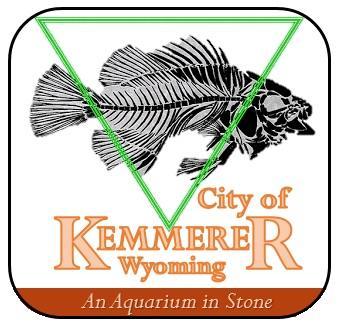 “The Fossil Fish Capital of the World”City of Kemmerer, WyomingAGENDAKEMMERER ZONING BOARD MEETINGJanuary 18, 20236:00 p.m. – Regular MeetingCALL TO ORDER:  ChairROLL CALL: APPROVAL OF AGENDA:  January 18, 2023APPROVAL OF MINUTES: November 30, 2022TABLED ITEMS: Request to change zoning code to allow for “temporary” structures on un-occupied lots in the Ra Zone. Discussion about improving permitting language and zoning appeal rolesOLD BUSINESS: Canyon Road Holdings Subdivision – Continuance of public hearingNEW BUSINESS:2023 Officer ElectionsProposed schedule for 2023 Zoning Board meeting datesRecommendation to the City Council of a moratorium on subdivisions Communication Towers: Change A zone requiring permitSTAFF REPORTS:ADJOURN:NEXT REGULAR MEETING WILL BE WEDNESDAY, FEBRUARY 22, 2023